組会・町内会　開催届平成　　年　　月　　日美しが丘北自治会殿組名　　　 　　　　　　　　　　　　　　　町内会名　 　　　　　　　　　　　　　　　組長名・町内会長名　　　　　　　　　　　 TEL　　　 　　　　　　　　　　　　　　 　【記入事項】日　時　　　　　　　　　　　　　　　　　　　.場　所　　　　　　　　　　　　　　　　　　　.参加予定人員　　　　　　　　　　　　　　　　.議　　題　　　　　　　　　　　　　　　　　　.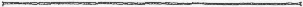 受領証美しが丘北自治会　殿金　3,000円但し、組会・町内会開催補助金として平成　　　年　　月　　目組（町内会）名　　　　　　　　　　　　　　　組長（町内会）名　　　　　　　　　　　　　印